A l Dirigente Scolastico  Dell’istituto  	OGGETTO: Atto di delega per il ritiro dell’alunno/a - Anno Scolastico   	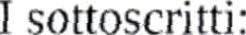 1.     		 		 	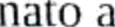 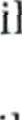 in qualità di genitori/tutori  dell'alunno/a	, nato/a  il 	. iscritto/a per l’A.S.	alla Scuola   	classe	sez.   	ai sensi dell’art. 4G del DPR 445/2000 sotto la propria responsabilitàDELEGANOle seguenti persone di fiducia a ritirare da scuola il/la proprio/a figlio/a:                                                                                    DICHIARANODi  sollevare la scuola da qualsiasi responsabilità conseguente 1.i delega stessadi essere consapevole che la responsabilità della scuola cessa dal momento in cui l’alunno/aviene affidato alla persona delegatadi aver preso visione dell’ informativa privacy redatta dalla scuola sui trattamenti di dirti personalioperati nella gestione della proceduraLa presente delega è valida per 1’intero corso dì studi a cui risulta iscritto l’alunno/a e comunqu fino a revoca o rettifica della stessa da parte del/de) la sottoscritto/a (oppure: la presente delega e valida per l’anno scolastico	).In allegato le fotocopie dei documenti d’identità dei deleganti e dei delegati a] ritiro.FIRMA (Leggibile) di entrambi i genitori/tutori ciel/1.a minore                                                                                                                                                                                          _______________________________________________________________N.B. Nel caso deIl' apposizione di una sola firma, il dichiarante afferma di aver effettuato )a scelta in osservanza delle disposizioni sulla responsabilità genitoriale di cui agli artt.316, 337 ter e 337 9 quater del codice civile in accordo e con il consenso dell’altro genitale.firme delle persone delegate____________________________________________________________________________________________________________
__________________________________________________CognomeNomeData di nascitaN.	documento	diidentità